5 советов, как не ссориться с родителямиСсора с родителями — кто с этим не сталкивался? Конфликт «отцов и детей» можно встретить почти в каждой семье. Ваши родители жили в другое время со своими правилами, моралью и устоями. Им порой тяжело понять, что прогресс не стоит на месте. Каждый день придумывается что-то новое. Родители физически не успевают следить за всеми новшествами.Эта статья будет интересна не только для юных читателей, но и для их родителей. Я расскажу вам, как поддерживать теплые отношения в семье и как избегать ссор.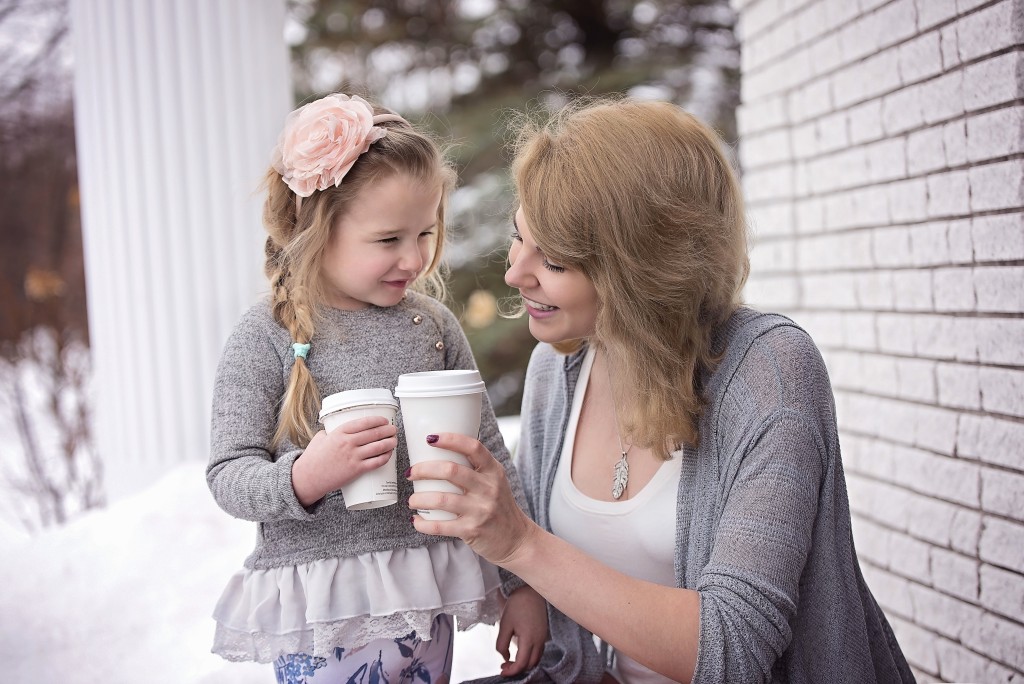 Соблюдайте их требованияЯ уверена, что вы живете с родителями. Соблюдайте их требования и свои обещания. Если вы обещали в десять быть дома — придите в десять, ведь даже из-за опоздания в пять-десять минут вас дома может ждать скандал. Вы обещали погулять с собакой, так как ваш младший брат, который этим занимается заболел — погуляйте. Всё начинается с небольших просьб, обещаний и обязанностей. А ведь именно из-за их нарушения чаще всего возникают конфликты.Если вам кажется, что десять часов — слишком рано для того, чтобы возвращаться с прогулки, то поймите одну истину — родители заботятся о вас. Действительно, на улице может быть опасно.Истерикам — нет!Да, в детстве слезы могли творить чудеса — вам покупали новую игрушку или разрешали полакомиться второй порцией мороженого. Детство прошло, как и результативность способов, которыми вы пользовались в пять лет. Не даром гласит народная мудрость — слезами горю не поможешь. Вы повзрослели. Старайтесь не кричать, не плакать и не устраивать истерик в разговоре с родителями. Эта детская  модель поведения. Покажите свою зрелость и взрослость: приведите аргументы, тезисы, расскажите о причинах.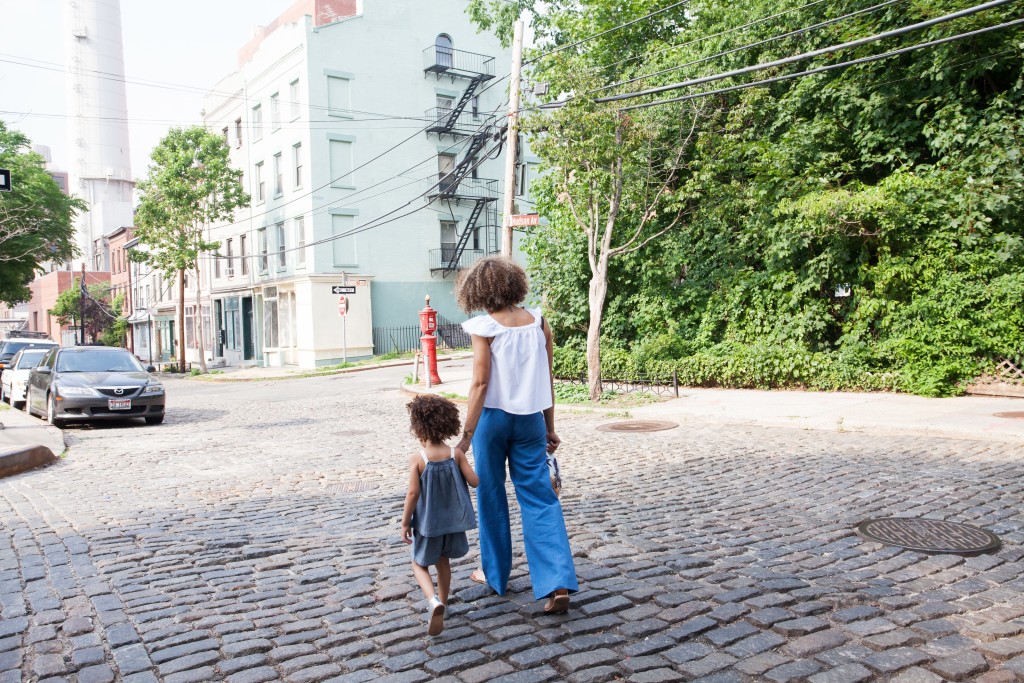 Демонстративное молчаниеСесть в угол комнаты, принять угрюмую позу и враждебное выражение лица, а глазами так и посылать обиженные взгляды на родителей… Тоже не самая лучшая тактика в ссоре. Да, эта «война» может идти вечно — день, два, а потом вам самим это не понравиться, ведь таким образом не добиться желаемого, а только ухудшить обстановку в семье.Хуже всего то, что могут пострадать другие члены семьи — братья, сестры, бабушки, дедушки и даже домашние питомцы — кошки, собаки, кролики… Нередко две стороны пытаются найти себе союзников в лице этих людей. Представьте себе такую ситуацию: вы поссорились с мамой, рассказали об этом младшей сестре, которая поделилась новостью с дедушкой, не разделившим твое мнение. А крайнем становиться бедный Тузик — любимец семейства, ведь и вам, и дедушке, и маме хочется с ним погулять, но из-за ваших конфликтов никто не может решить, кто выполнит это дело. Кому от этого лучше?Следи за речью!Очень часто в приступе гнева человек говорит то, о чём пожалеет в будущем. Им руководят отрицательные эмоции, а рассудок уходит на второй план. Да, в такой ситуации сложно следить за тем, что вы говорите. Вы можете сказать что-то очень обидное, извиниться, а обида запомнится на долго.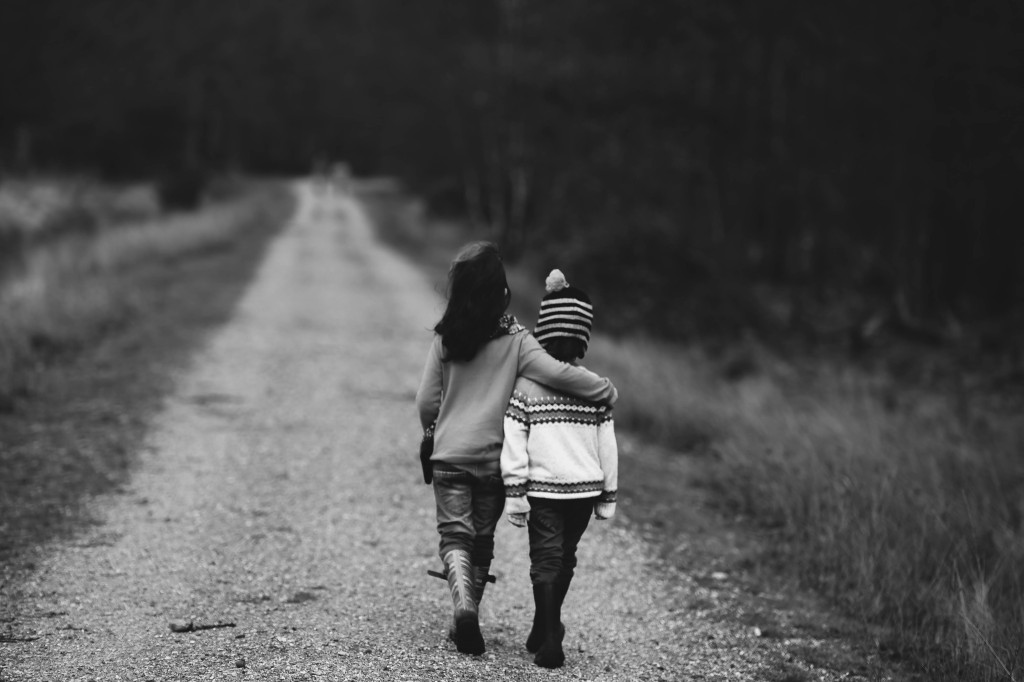 Совместный досугОдна из главных причин столкновений интересов — родители не знают своих детей. Лучшее решение — это придумать совместное занятия-ритуал. Например, вечернее чаепитие и обсуждение прочитанных книг, игра на фортепиано по понедельникам или поход в театр каждую среду третей недели месяца.Как вести себя в ссоре?Если ссора случилась, то постарайтесь привести как можно больше положительных доводов к вашей идее. Это оптимальная модель поведения.